佛光大學106學年度第二學期導師輔導知能研習-導師紓壓工作坊成果報告依據：教育部107年度學生事務與輔導工作計畫辦理。目的：增進導師對學生、家長的紓壓輔導知能。一個學期來到了尾聲，整個學期大大小小的考試、報告、競賽讓每個學生累積了不少壓力，尤其容易在期末考前壓力爆發，於學期結束前讓老師們學會紓解壓力的方法，不僅運用在學生身上，也能對自己紓壓，進而培養出良好的情緒管理能力，更能帶著正向力量面對各種輔導、教學挑戰。活動日期：107年06月06日（三）12：00至15：00活動地點：雲起樓109教室活動主題：導師輔導知能研習-導師紓壓工作坊主講者: 黃暄文 老師參加人員：本校全體導師及院系助理活動內容暨流程：12:00-14:30「導師紓壓工作坊」演講及實做14:30-15:00演講內容問與答活動照片： 活動回饋及建議：附件(海報)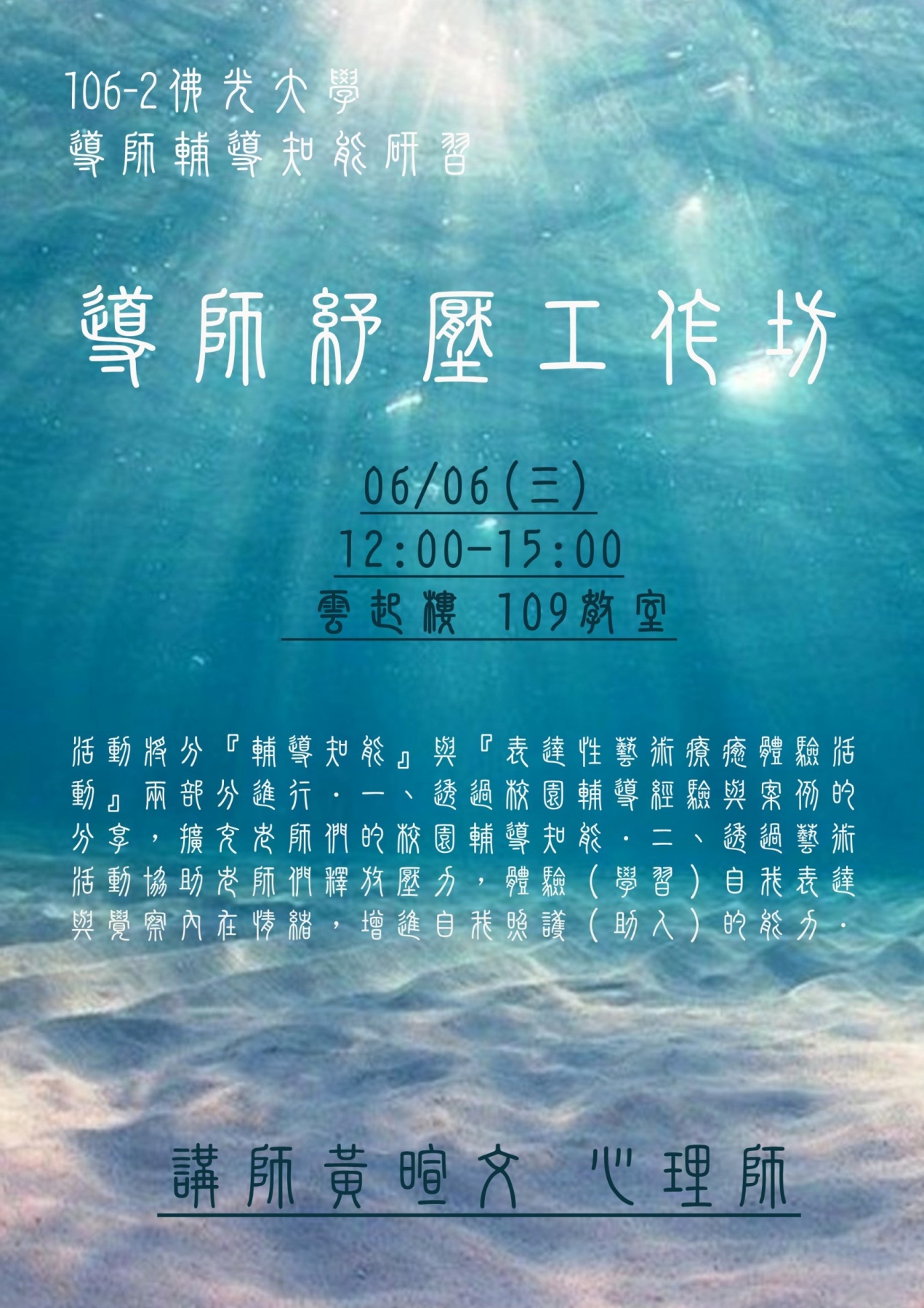 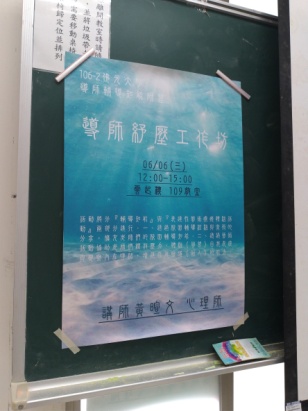 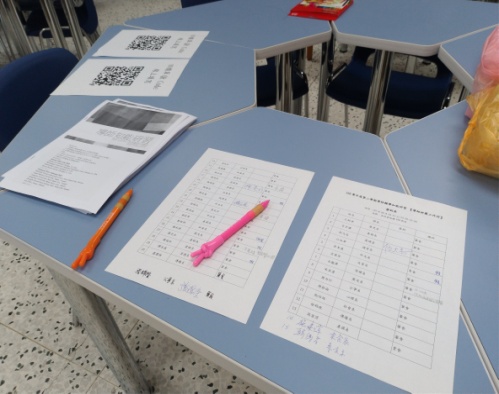 圖片說明:活動海報圖片說明:活動簽到表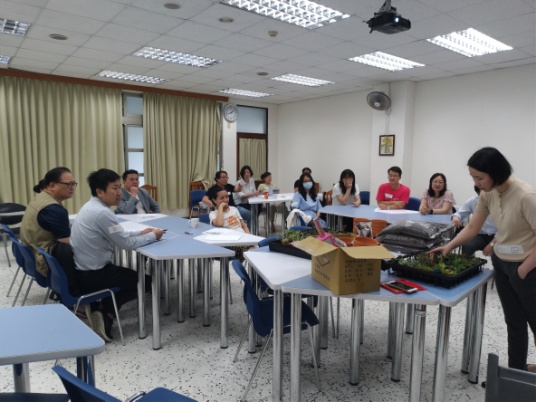 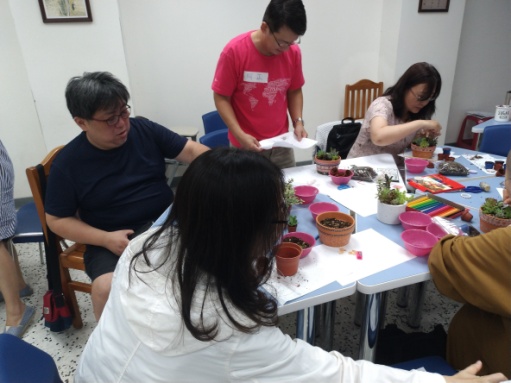 圖片說明:講師講解圖片說明:導師們認真製作過程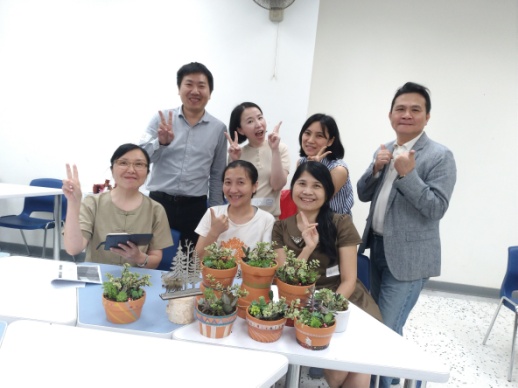 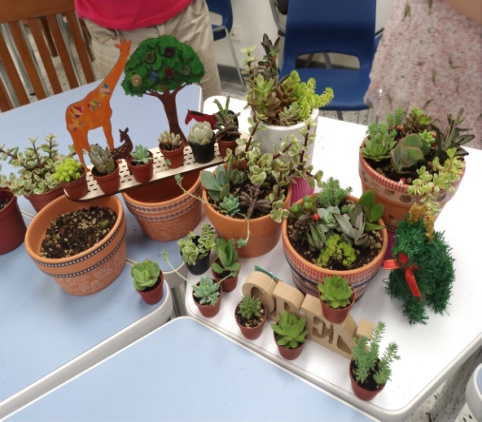 圖片說明:講師與導師們大合照圖片說明:導師們的作品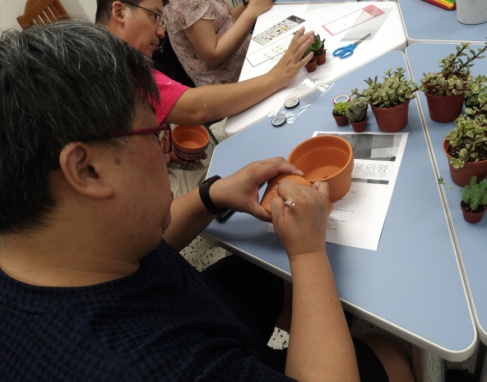 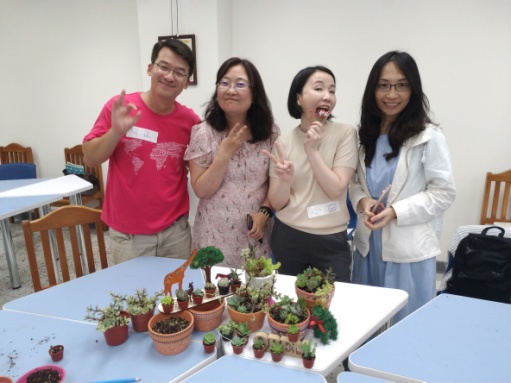 圖片說明:導師認真製作作品圖片說明:講師與導師的合照1. 如何得知活動?2. 為何想來此活動?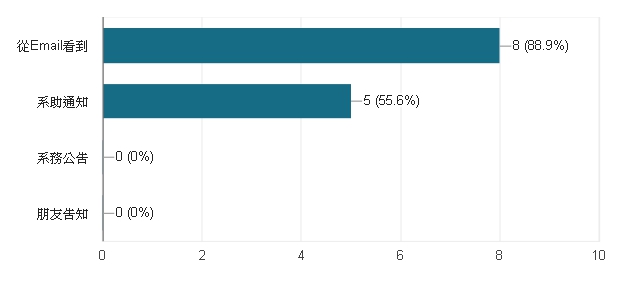 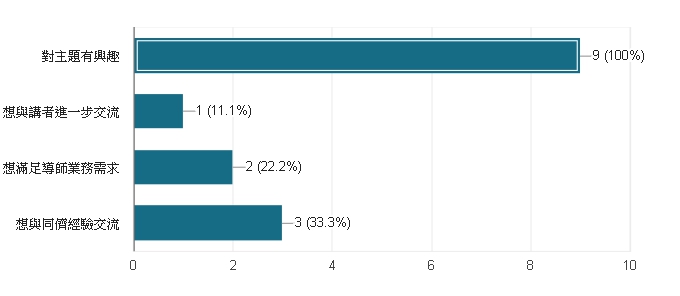 3. 滿意哪些部分?4. 哪些需要改善 ? 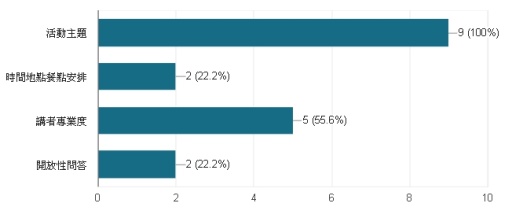 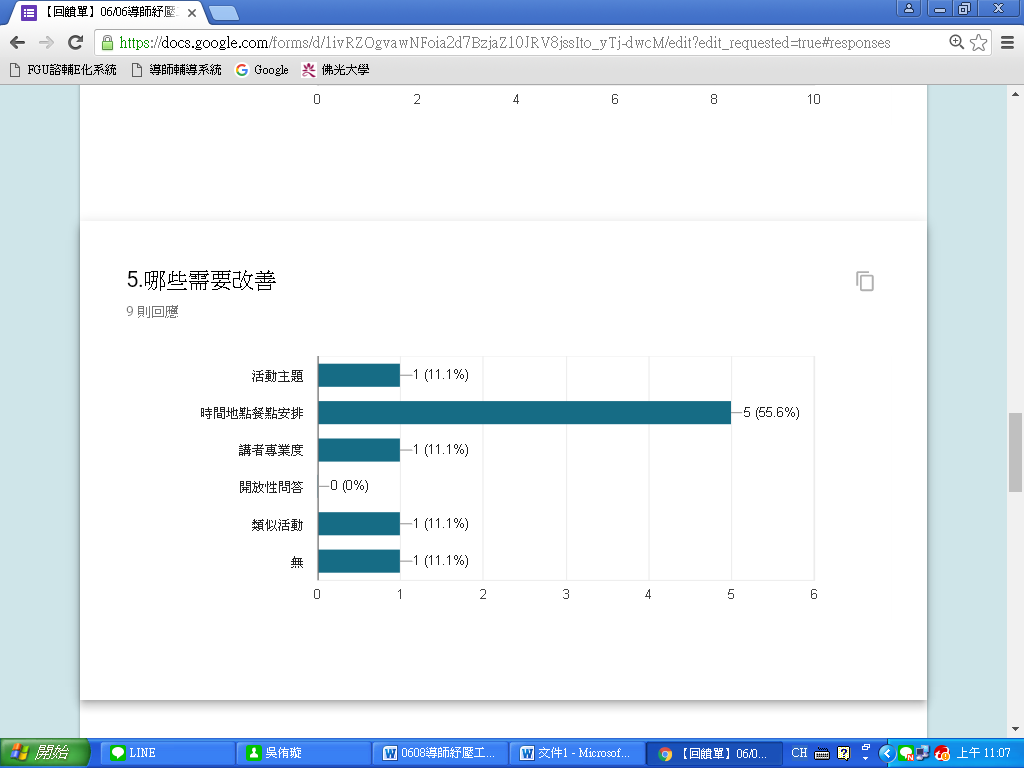 5.輔導學生時，使您感到最困難或最挑戰的問題類型為何?6. 關於導師輔導知能研習，您最希望安排的主題為何?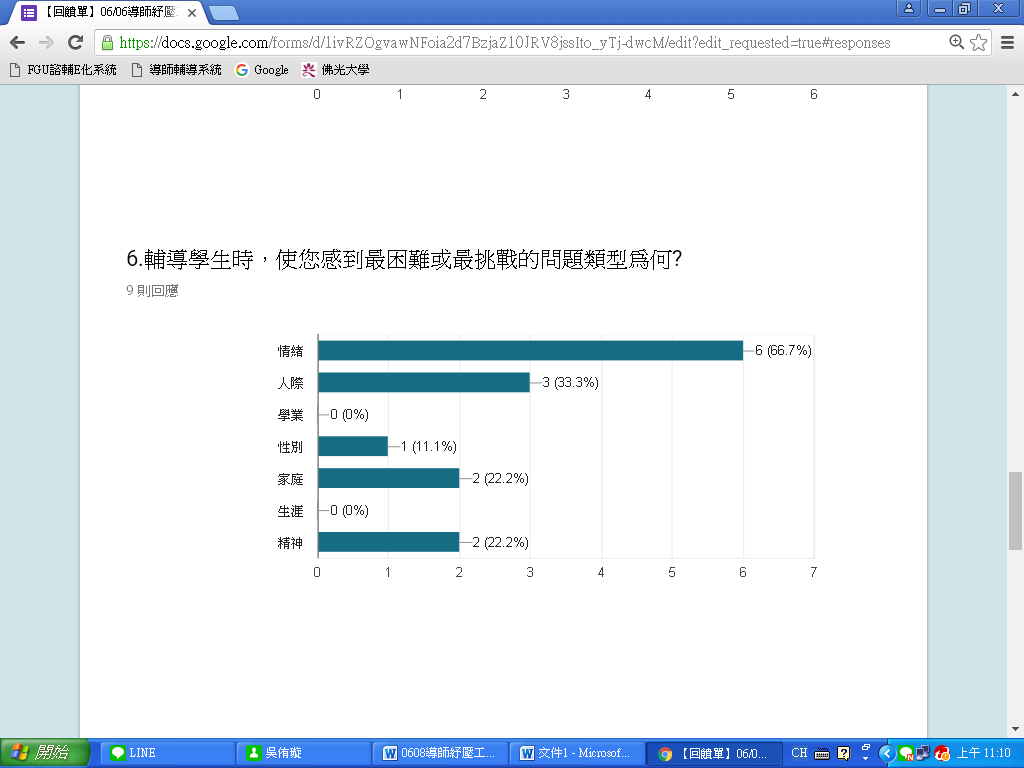 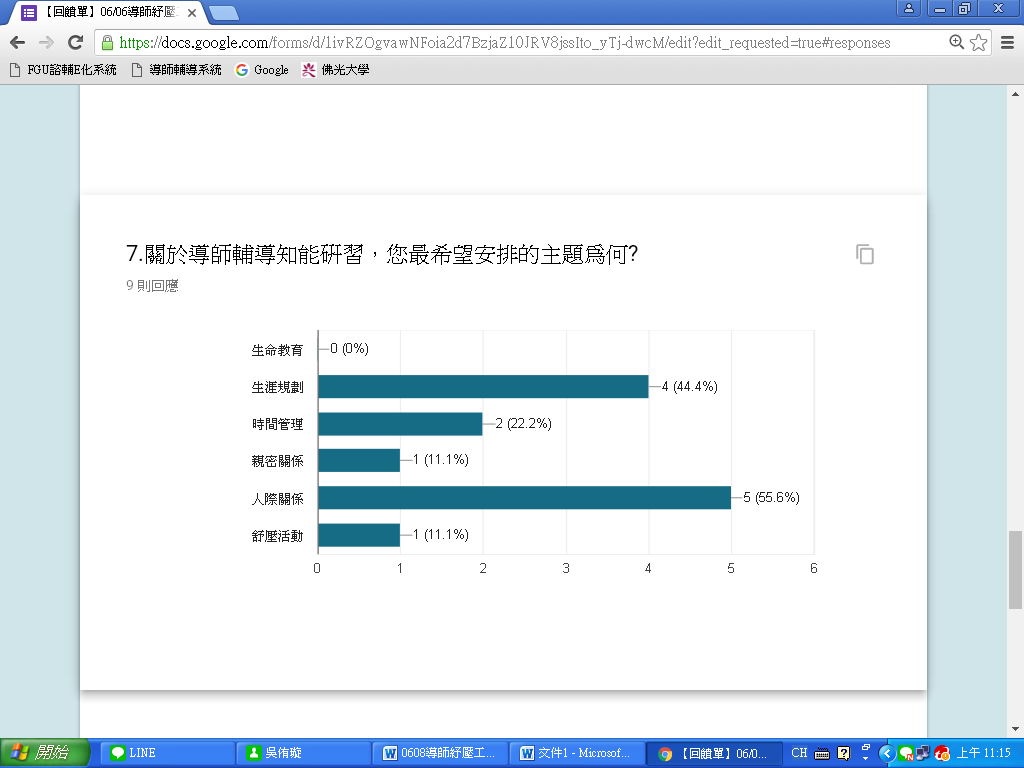 7. 對於本次導師研習，給您整體的感覺為何?(請給0-100之間的一個分數)8. 回饋與建議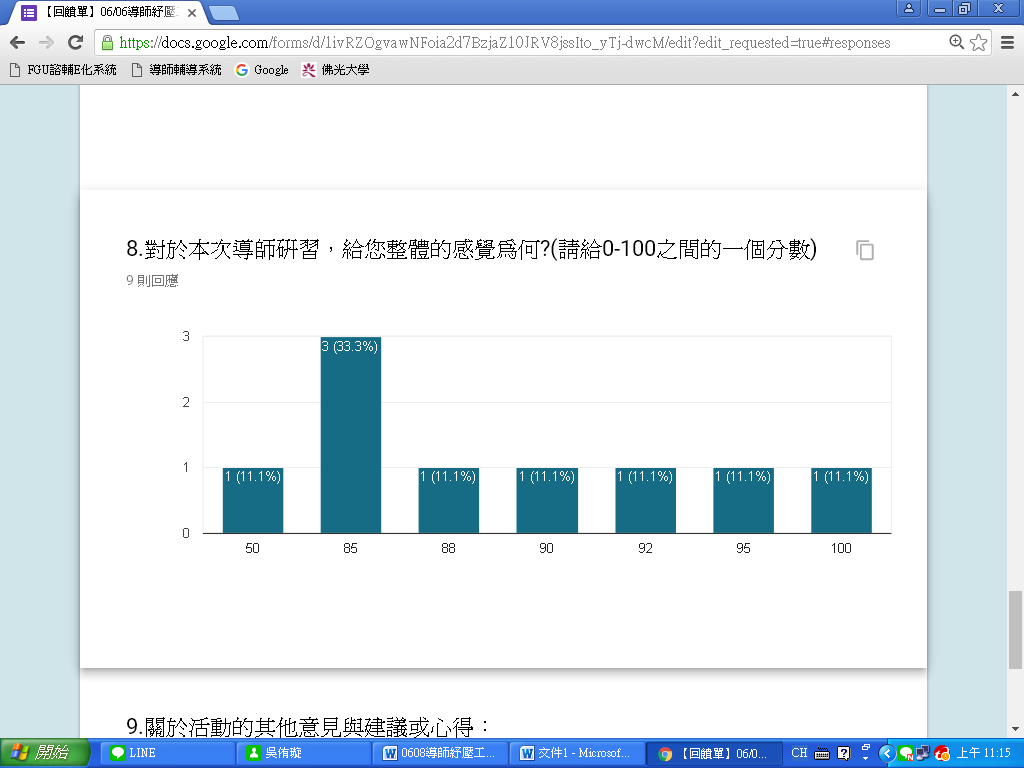 這次的活動侵略性太強 並不舒壓很療育可增加相關活動繼續多辦活動相當充實有趣！對導師紓壓相當有幫助！